Följ med på en spännande och lärorikHistorisk vandring i Lundsöndag den 16 juni med Åsa Lindström Öberg som berättareStart kl.13.00, Lund 19 (infarten V falkträskvägen)Kostnad: 100 kr inklusive fika. För barn under 15 år är det gratis.Betalning på plats, kontant eller med swish.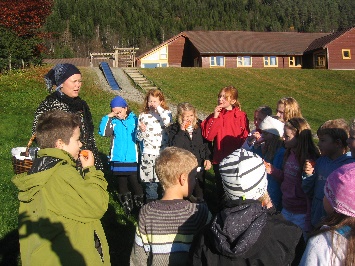 Vi stannar till i bystugan och fikar tillsammans. Vandringen avslutas i närheten av startplatsen och vi beräknar att avsluta ca 15.00. Ni är välkomna att bidra med egna berättelser om byn under promenaden eller vid fikapausen.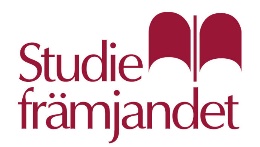 -----------------------------------------------------------------------------Boka redan nu in datumen för kommande aktiviteter:* 7 september Kräftskiva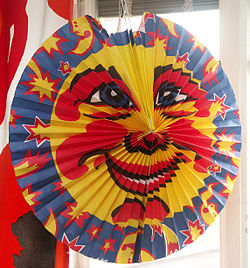 * 26 oktober årsmöte och årsfest